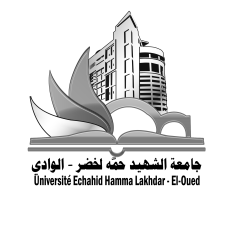 الجمهــــورية الجزائريـــة الديمقراطيــــة الشعبيـــةوزارة التعليـــم العالـــي و البحث العلمـــي		جامعـة الشهيد حمة لخضـر بالـواديكليــة التكنولوجيــاالسنـة الأولــى ST                                   السداســي الثانـي )2021/2022)مقياس: أعمال تطبيقية فيزياء 2معلومـات الطلبــة :الجزء العملي (قيـــاس المقــاومــات)طريقة الألوان :بناءا على جدول الألوان الدلالية و الأرقام الموافقة لها (الموجودة في الجزء النظري) عين قيمة كلا المقاومتان و أحسب الارتياب على قيمتهما, ضع النتيجة على الصورة التالية: R= (R ± ∆R) (أكتب الوحدة), مع وضع طريقة الحصول على النتيجة أسفل الجدول بالتفصيل.............................................................................................................................................................................................................................................................................................................................................................................................................................................................................................................................طريقة القياس المباشر:قمنا بقياس كلا المقاومتين السابقتين بجهاز الأوم _متر . قارن النتائج التالية مع ما تحصلت عليه بطريقة الألوان معتبرا قيمة الارتياب.طريقة القياس غير المباشر:من أجل قياس قيمة مقاومة R  مجهولة حققنا التجربة التالية :قمنا بربط مقاومة على التسلسل مع جهاز أمبير متر, كما ربطنا على التفرع معها جهاز فولط متر لقياس فرق الكمون بين طرفيها , و مولد (أنظر الشكل المقابل).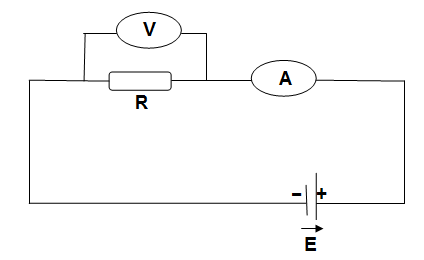 تم تكرار عملية القياس عدة مرات و كانت النتائج كالتالي:المطلـــــــوب :أرسم منحنى  V = f (I) ..............................................................................................................................................................................................................................................................................................................................................................................................أستنتج قيمة المقاومة R  ............................................................................................................................................................................................................................................................................................................................................................................................................................................................................................................................................................................................................................................................                     أحسب الارتياب في قيمة المقاومة R∆ .........................................................................................................................................................................................................................................................................................................................................................................................................................................................................................................................................................................................................................................................................................................................................................................................الاسـم، اللقـبالفـوجرقـم التسجيــلالألـــــــــــوانR= (R ± ∆R)أحمر - أصفر- أسود / ذهبي.......................R1أصفر- أسود - بني / بني.......................R2R1=10.2 ΩR2=100 Ωالمقارنة :........................................................................................................................المقارنة :................................................................................................................................الجهــــازالقيــم المسجلــةالقيــم المسجلــةالقيــم المسجلــةالقيــم المسجلــةVoltmètre (V)0.51.11.512.02Ampère mètre (mA)4998155203